WALK IN REGISTRATION DOCUMENTS FOR LOCAL PURCHASE ON DAY TO DAY VENDORS (LPDD) FOR MEDICINE, SURGICAL & DISPOSABLE etc(FINANCIAL YEAR 2022-23)15th Feb 2023 to 30th Sep 2023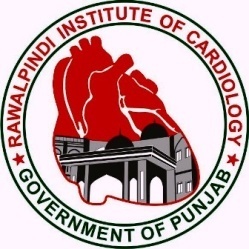 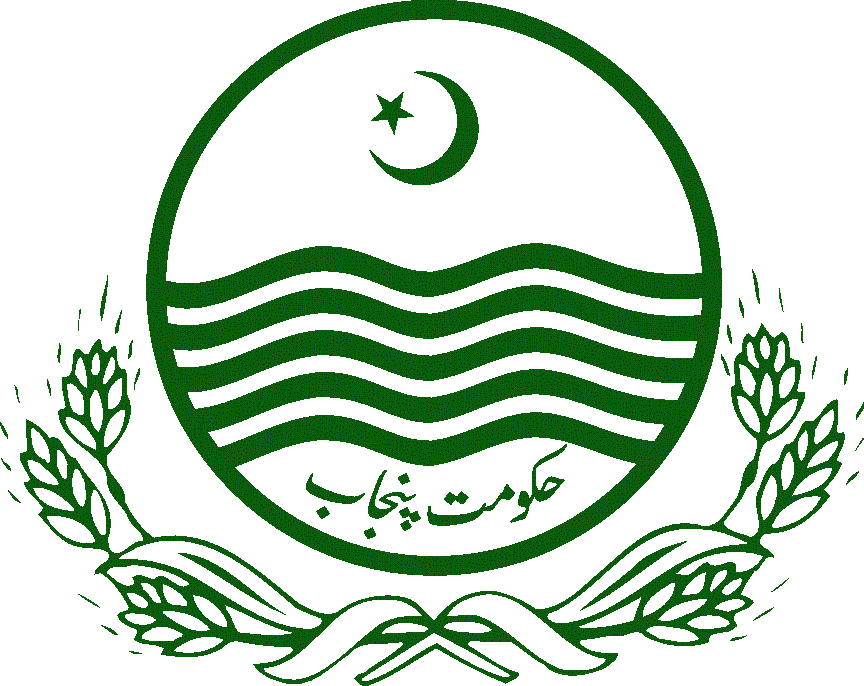 RAWALPINDI INSTITUTE OF CARDIOLOGY,RAWAL ROAD, RAWALPINDI.Phone No: 051-9281111-20, Fax No: 051-9281357E-Mail: purchaseric272@gmail.comINVITATION OF BIDREFERENCE NO: RIC/PO/2376/23, DATED: 18-01-2023Walk in registration of local purchase on day to day vendors (LPDD) for Medicine, Surgical & Disposable etcAs per direction of Procurement Wing, Specialized Healthcare & Medical Education Department, Government of the Punjab Lahore vide No. SO(P-I)/H/LP Guidelines/2023 dated 9th January 2023. Walk in interview for registration of local purchase on day to day vendors (LPDD) will be held on 02-02-2023 at 10:00 AM in the conference room of Rawalpindi Institute of Cardiology, Rawalpindi for registered Pharmacies located maximum within 10KM radius of RIC Rawalpindi.Interested bidders must deposit Security fee amounting of Rs: 1000/- to Account Office (non-refundable).After the interview notice published in newspaper a copy of registration documents can be obtained immediately from Purchase Office till 01-02-2023 at 02:00 PM  and copy of documents is also available on the websites of Punjab Procurement Regulatory Authority www.ppra.punjab.gov.pk & www.ric.gop.pk. Documents containing terms and condition must be attested and submitted at the time of interview along with Performance Guarantee i.e. Rs. 30,000/- (refundable) in the name of Executive Director Rawalpindi Institute of Cardiology, Rawal Road Rawalpindi. No documents will be accepted without Performance Guarantee. Performance Guarantee amounting Rs. 30,000/- (refundable) to be submitted by the applicant which shall be returned upon satisfactory performance after completion of registration period, if not extended further. A certificate regarding satisfactory performance will be issued by the LP section on the recommendation of LPVC under intimation to the Medical Superintendent of the hospital. Documents must be submitted in purchase office of RIC Rawalpindi on or before 02-02-2023 at 09:30 AM and interview will be held on same date at 10:00 AM.Pre-bid meeting shall be held on 25-01-2023 at 11:00 AM in the in the office of Medical Superintendent at Rawalpindi Institute of Cardiology, Rawalpindi. The documents shall clearly be marked with the name to be applied Walk in registration of local purchase on day to day vendors (LPDD).Vendors are required to submit the company profile with their registration documentsVendors must nominate their representative Name, CNIC & Contact Number. In case the date of walk-in registration is declared as a public holiday or due to any other reason the next official working day shall be deemed to be the date of walk-in registration accordingly. Time and venue shall remain the same. Annexure-ACriteria for Walk in registration of local purchase on day to day vendors (LPDD)Bring all duly attested above mentioned documents at the time of walk-in registration. Annexure-BTerms and Conditions for supply of medicines & surgical disposable etc. to be followed by the registered LPDD vendor:The LPDD vendor shall supply all the medicines and surgical disposables etc. as per provisions of the Drug Act 1976 / DRAP Act 2012 and rules framed the re-under and prevailing drug sales rules. Compliance of all relevant rules / regulations / laws for sale of medicines / surgical disposables etc. shall be the responsibility of the LPDD vendor.The LPDD vendor shall supply the brands of medicines and surgical disposable etc. approved by the P&TC in same strength and pack size and dosage form, without any deviation.Offered / quoted discounts on each category of medicines/ surgical disposables shall be based on Maximum Retail Price (MRP) of the medicines / surgical disposable etc. fixed by the Drug Regulatory Authority of Pakistan (DRAP). For registered surgical disposables etc. where MRP Is not fixed by DRAP, P&TC shall finalize and notify the price considering rates of same items from different hospitals & market survey. The notified list of these surgical disposables etc. shall be forwarded to the PITB for configuration with the PITB's Online LPDD Portal.The registered LPDD vendor shall participate in daily online bidding of LPDD items. In case of failure to participate in online bidding consecutively for five days, the registration of the LPDD vendor shall be suspended by the hospital. Subject to payment as stated at Sr. No. (v) Below, upon written request along with an affidavit on a Stamp Paper worth Rs. 100 that he shall comply with the requirement of participation in online bidding process in future, the suspension of registration shall be withdrawn by the hospital.A registered LPDD vendor who has not submitted bid for 5 consecutive days on the PITB's Online LPDD Portal shall be penalized for 0.5% of the total cost of the 5 days Local Purchase value. PITB shall identify and notify those LPDD vendors who do not submit their online bid for consecutive five days and calculate the amount of penalty and shall intimate to the procuring agency/ hospital for recovery.In case of shortage of medicines / surgical disposables etc. In the market, the registered LPDD vendor shall bring the matter into the notice of the hospital. The hospital through LPVC after due diligence may relax the condition of minimum discount, prescribed shelf life and any other parameter not Inconsistent with the Drug Act 1976 / DRAP Act 2012 and rules framed the re-under to ensure uninterrupted supply of medicines/ surgical disposables etc. The offered price shall not exceed the MRP fixed by DRAP. Such cases shall be approved by the Head of Institution (Vice Chancellor / Principal / Executive Director/ Dean as the case may be) and shall be reported to PITB for incorporation of any relaxation. Such matters shall be reported in monthly report of shortage of medicines and surgical disposables to Chief Drug Controller, Punjab, and SHC & ME Department.A registered LPDD vendor If found indulged in corrupt, fraudulent malpractices and fails to fulfill the contractual obligations or commits any act detrimental to the public interest shall be blacklisted by the procuring agency.Registration of LPDD vendor shall be valid up-to 30th September irrespective of the date of application / registration, and extendable on yearly basis subject to submission of application, fulfillment of prevailing eligibility criteria, terms & conditions for supply of medicines & surgical disposables etc. & satisfactory past performance.Registration of LPDD vendor, who has failed to participate in the LPDD bidding process for more than 5 consecutive days four times, shall be cancelled. Such LPDD vendor shall be debarred from participation in the bidding process on PITB's Online LPDD Portal from any of the hospitals till the next coming 30th September.The LPDD vendor whose registration has been cancelled shall have to submit a new application for registration after the next coming 30th September.A registered LPDD vendor, if proved to be supplying expired stock/ spurious drug or found selling Government owned medical supplies shall be Ineligible for further participation besides initiation of legal action as per law.Minimum percentage of discount on MRP (fixed by DRAP), on Local Purchase on Day­ to-Day (LPDD) basis Inclusive of all applicable taxes to be offered by the registered LPDD vendor shall be as follows:Note:List of Medicine, Surgical & Disposable Items can be obtained from LP In-charge / Pharmacist.S #DetailsMarksStatus(Yes/No)Provision of Valid Drug Sale License Form-9 by Authorized Drug Sale Licensing Authority, CNICNational Income Tax No (active tax prayer)10Provision of documents establishing financial soundness;The vendor must provide: Annual sales values (turn over)for the last financial year.Audit report audited by chartered accountant.Tax return and acknowledgement of tax return.Bank Statement for the last year.10Undertaking on stamp paper of Rs 100 value regarding  The proprietor / applicant vendor has read and agreed with all the terms and conditions of Local Purchase on day to day basis.The applicant vendor, upon registration, shall actively participate in daily LPDD bidding process. In case he does not participate in daily bidding process his registration shall be suspended by the hospital.That the applicant vendor is not blacklisted by any department.Affidavit for discount shall be as per the LP guidelines of SHC&ME Department Annex B10Affidavit by the proprietor / applicant vendor shall be duly attested by the Notary Public to effect that the pharmacy/ Proprietor is not involved in the sale of spurious / sub-standard / stolen / theft government supplies.05Pharmacy shall have minimum one year experience of sale of medicines / Surgical Disposables etc.05Location of pharmacy shall be within 10 Km of hospital. The convenience of the hospital shall be given the paramount Importance for this determination.05Provision of evidences regarding arrangements for round the clock availability of Medicines and Drugs for hospital as per satisfaction of LPRC.05Good storage condition verified through inspection by the procuring agency. Proper premises and storage facilities of Medicines and Drugs. (As per DRAP and Punjab Drug Sale Rules).10Sale record and proper maintenance of Narcotics and Controlled medicines as per rules.10Applicant vendor shall provide following documentation:Computerized inventory management software to monitor the inventory and record of sale / purchase of medicines / surgical disposables etc. and facility for online data billing & data entry transfer. List of human resource for management and timely transportation of LP indent items.15Maintenance of an office with regular staff and mandatory presence of qualified pharmacist round the clock at that premises.(Detail of pharmacist i.e Degree, valid License etc copy attached.)10Performance guarantee amounting Rs. 30,000 should be attached with Performa.05Total Marks = 100100Qualifying Marks = 80%MINIMUM DISCOUNT FOR LOCAL PURCHASE ON DAY-TO-DAY BASIS ON MRP FIXED BY DRAPMINIMUM DISCOUNT FOR LOCAL PURCHASE ON DAY-TO-DAY BASIS ON MRP FIXED BY DRAPMINIMUM DISCOUNT FOR LOCAL PURCHASE ON DAY-TO-DAY BASIS ON MRP FIXED BY DRAPMINIMUM DISCOUNT FOR LOCAL PURCHASE ON DAY-TO-DAY BASIS ON MRP FIXED BY DRAPS.#DescriptionNational FirmsMultinational Firms1Medicine (with MRP fixed by DRAP)10%6%2Surgical disposables etc. (with MRP fixed by DRAP)15%15%3Surgical disposables etc. (without MRP)(Rates finalized by P&TC of the hospital on the basis of market survey)15%15%